Приложение 1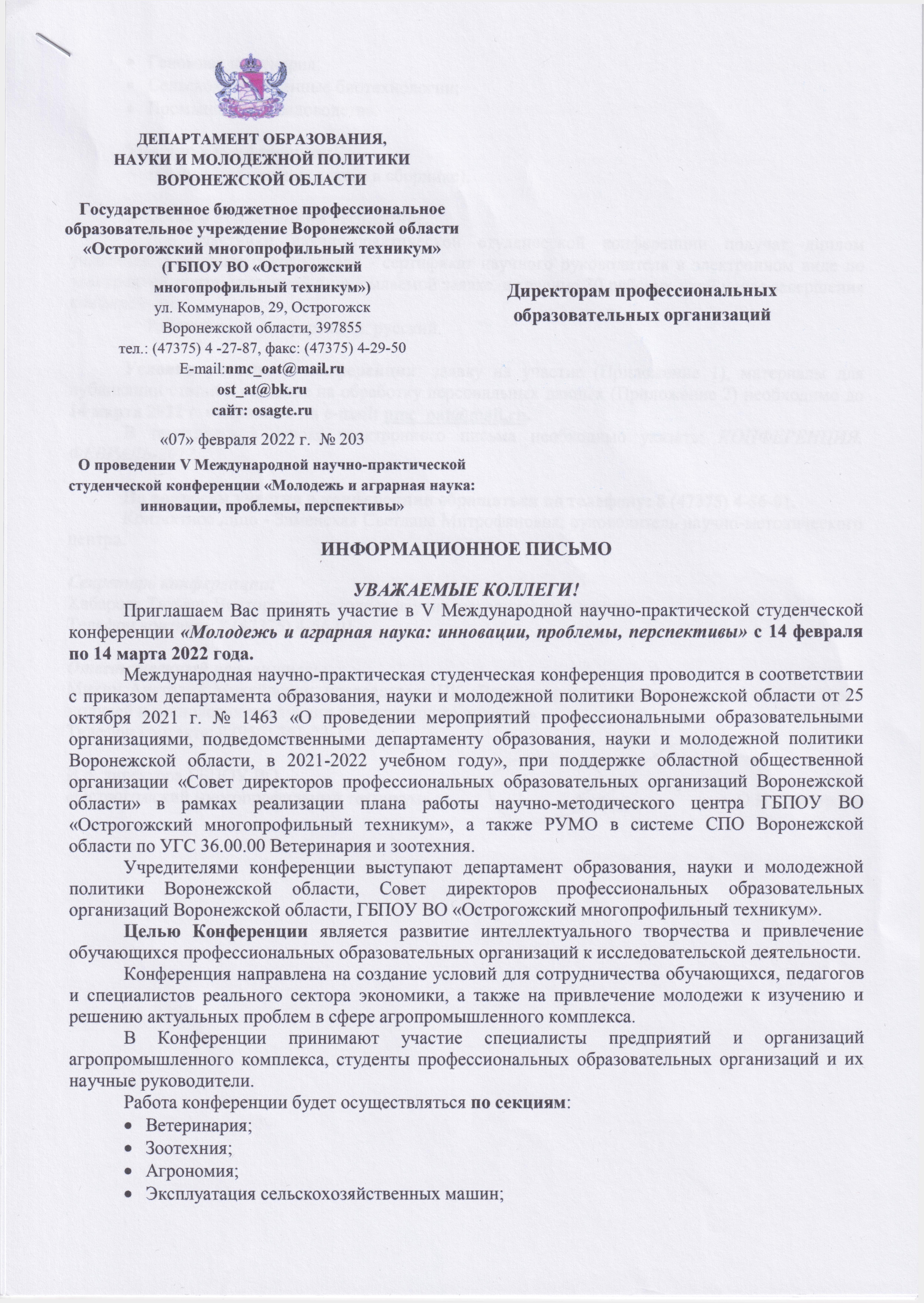 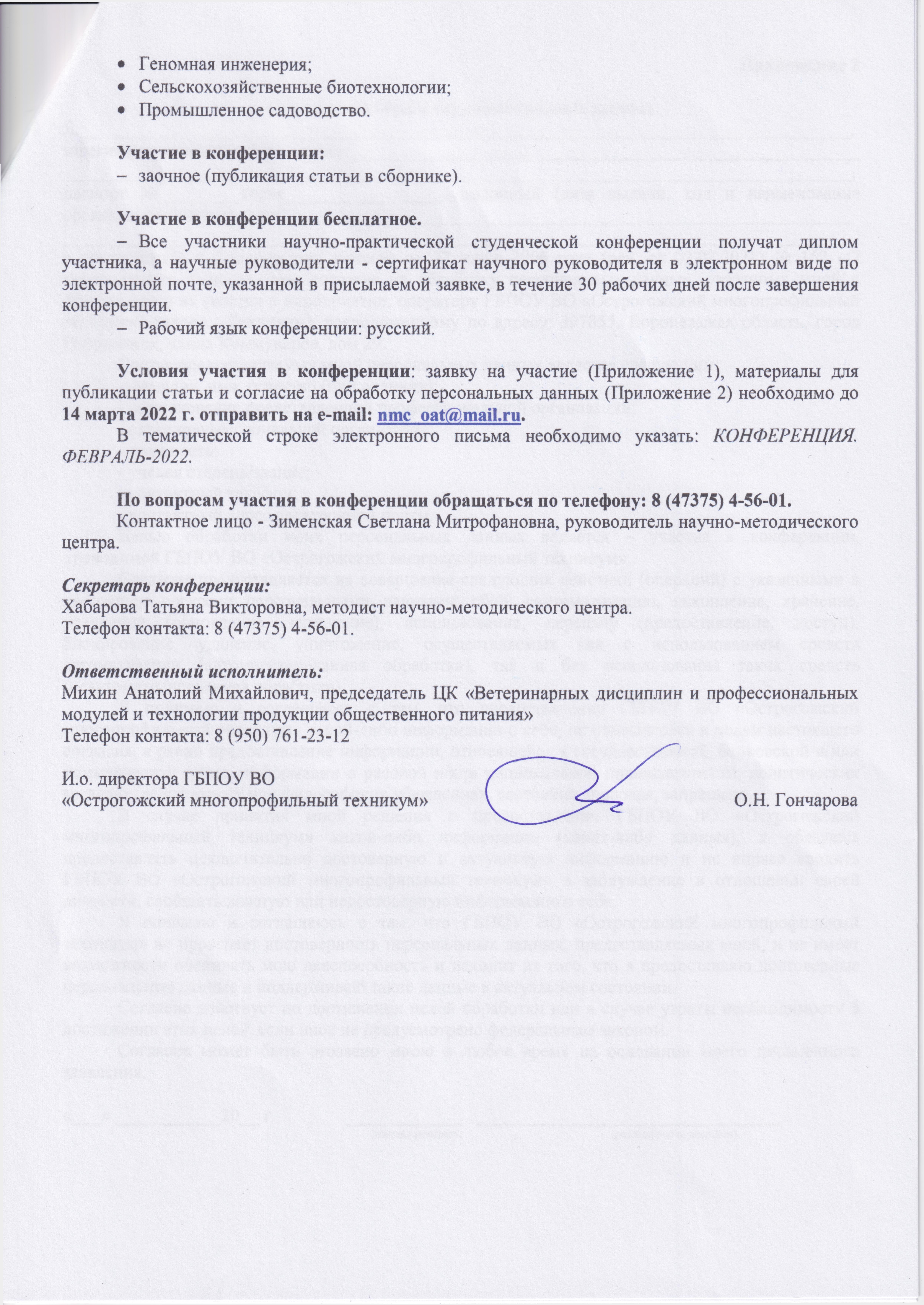 ЗАЯВКА УЧАСТНИКА V Международной научно-практической студенческой конференции 
«Молодежь и аграрная наука: инновации, проблемы, перспективы»Приложение 2Согласие на обработку персональных данныхЯ,___________________________________________________________________________________,зарегистрированный(ая) по адресу:_______________________________________________________ _____________________________________________________________________________________,паспорт №_________серия_________________, выданный (дата выдачи, код и наименование органа, выдавшего паспорт)__________________________________________________________________________________________________________________________________________________, в соответствии с Федеральным законом от 27 июля 2006 года (ред. от 02.07.2021) № 152 «О персональных данных», даю согласие на обработку персональных данных, указанных мной в форме записи на участие в мероприятии, оператору ГБПОУ ВО «Острогожский многопрофильный техникум» (далее - Техникум), расположенному по адресу: 397855, Воронежская область, город Острогожск, улица Коммунаров, дом 29.	Состав предоставляемых мной персональных данных является следующим:- фамилия, имя, отчество (при наличии);- наименование представленной профессиональной организации;- адрес профессиональной организации;- должность;- ученая степень/звание;- контактный телефон;- контактный адрес электронной почты.	Целью обработки моих персональных данных является – участие в конференции, проводимой ГБПОУ ВО «Острогожский многопрофильный техникум».	Согласие предоставляется на совершение следующих действий (операций) с указанными в настоящем согласии персональными данными: сбор, систематизацию, накопление, хранение, уточнение (обновление, изменение), использование, передачу (предоставление, доступ), блокирование, удаление, уничтожение, осуществляемых как с использованием средств автоматизации (автоматизированная обработка), так и без использования таких средств (неавтоматизированная обработка).	Я понимаю и соглашаюсь с тем, что предоставление ГБПОУ ВО «Острогожский многопрофильный техникум» какой-либо информации о себе, не относящейся к целям настоящего согласия, а равно предоставление информации, относящейся к государственной, банковской и/или коммерческой тайне, информации о расовой и/или национальной принадлежности, политических взглядах, религиозных или философских убеждениях, состоянии здоровья, запрещено.	В случае принятия мной решения о предоставлении ГБПОУ ВО «Острогожский многопрофильный техникум» какой-либо информации (каких-либо данных), я обязуюсь предоставлять исключительно достоверную и актуальную информацию и не вправе вводить ГБПОУ ВО «Острогожский многопрофильный техникум» в заблуждение в отношении своей личности, сообщать ложную или недостоверную информацию о себе.	Я понимаю и соглашаюсь с тем, что ГБПОУ ВО «Острогожский многопрофильный техникум» не проверяет достоверность персональных данных, предоставляемых мной, и не имеет возможности оценивать мою дееспособность и исходит из того, что я предоставляю достоверные персональные данные и поддерживаю такие данные в актуальном состоянии.	Согласие действует по достижении целей обработки или в случае утраты необходимости в достижении этих целей, если иное не предусмотрено федеральным законом.	Согласие может быть отозвано мною в любое время на основании моего письменного заявления.«___» ___________20__ г.              ____________   ________________________________                                                                                                               (личная подпись)                                                (расшифровка подписи)Сведения об участнике КонференцииСведения об участнике КонференцииУчастник (Ф.И.О.)Курс, специальность (код и наименование)Название и адрес (с указанием индекса) организации (место учёбы, работы)Ф.И.О. руководителя организацииЭлектронный адрес (e-mail) участникаКонтактный телефон (с указанием кода города) (можно организации или личный по желанию)Сведения о научном руководителе участника КонференцииСведения о научном руководителе участника КонференцииНаучный руководитель (Ф.И.О., должность, учёная степень, звание)Электронный адрес (e-mail) научного руководителяКонтактный телефон (с указанием кода города) (можно организации или личный по желанию)Сведения о материалах КонференцииСведения о материалах КонференцииНазвание статьиНазвание секции